Was will ich werden?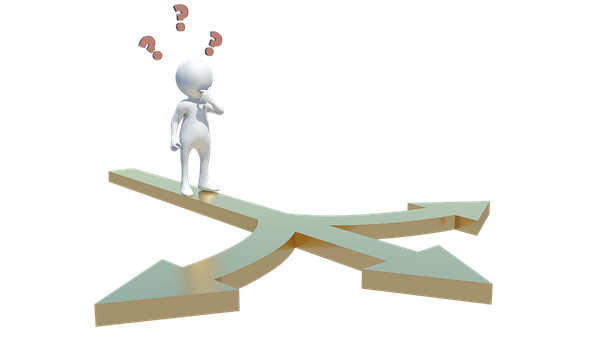 Workshop zur BerufsorientierungDu weißt noch nicht, was du nach der Schule
machen möchtest?Du möchtest rausfinden welche Berufe zu dir
passen? Du wüsstest gerne, welche Berufe es gibt und welche Fähigkeiten man
dafür haben muss?Dann bist du herzlich willkommen im Workshop!Wann?	29.07.2021, 14:30 bis16:30 UhrWo?		Jugendpavillon - AktionsraumFür wen? 	Schülerinnen und Schüler der 8., 9. und 10. KlasseVon wem? 	Schulsozialarbeiterinnen Übergang Schule Beruf Frau Bortt und Frau Aman-MinnichWas erwartet dich? Verschiedene Stationen, in denen du deine Stärken, Interessen und die dazu passenden Berufe finden kannstUnterstützende BeratungAnmeldung ………………………………………………………………………………………………………………….     (bitte hier abtrennen und im Jugendpavillon abgeben oder per mail an simone.bortt@oehringen.de) Anmeldung Workshop BerufsorientierungBitte melde dich bis spätestens 22.07.2021 an!Name Klasse, SchuleTelefonnummer